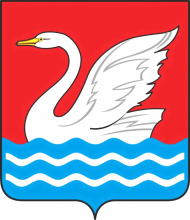 МОСКОВСКАЯ ОБЛАСТЬТерриториальная избирательная комиссия города Долгопрудный____________________________________________________________________________________________141700, Московская область, г. Долгопрудный, пл. Собина, д.3, тел. 408-72-00РЕШЕНИЕО формировании участковой избирательной комиссии избирательного участка № 651От «24» октября 2022г.						№ 20/1-рРассмотрев предложения по кандидатурам для назначения в состав участковой избирательной комиссии  избирательного участка № 651, в соответствии со ст. ст. 22, 27 Федерального закона «Об основных гарантиях избирательных прав и права на участие в референдуме граждан Российской Федерации»,                                Территориальная избирательная комиссия  РЕШИЛА:1. Назначить в состав участковой избирательной комиссии избирательного участка № 651:2. Направить настоящее решение  для сведения в Избирательную комиссию Московской области.3. Опубликовать настоящее решение в официальном печатном средстве массовой информации ВЕСТНИК «ДОЛГОПРУДНЫЙ».4. Контроль за выполнением настоящего решения возложить на Герасимову Т.В. – заместителя председателя территориальной избирательной комиссии г. Долгопрудный.№Ф И ОДата рожденияОбразованиеДолжность и место работыКем выдвинут1Маликова Марина Геннадьевна 09.06.1987 высшееДиректор,  МАОУ СОШ №16 Собранием избирателей по месту работы – МАОУ СОШ № 162Родионова Наталья Юрьевна13.09.1972ВысшееЗаместитель директора по учебной работе, МАОУ СОШ №16 Единая Россия 3Барахтина Светлана Владимировна24.12.1972ВысшееСтарший воспитатель МАОУ СОШ №16 КПРФ4Алферов Артем Сергеевич20.11.2000ВысшееСтудент МФТИНовые Люди5Баранова Елена Владимировна20.02.1987ВысшееЗавхоз МАОУ СОШ №16Собранием избирателей по месту работы – МАОУ СОШ № 166Цыбульникова Татьяна Валерьевна04.10.1972ВысшееУчитель, МАОУ СОШ №16 Партия «Пенсионеры России»7Немченко Татьяна Сергеевна26.06.1981ВысшееУчитель начальных классов МАОУ СОШ № 16 Собранием избирателей по месту работы – МАОУ СОШ № 168Евдокимова Светлана Игоревна11.03.1978ВысшееУчитель МАОУ СОШ № 16Собранием избирателей по месту работы – МАОУ СОШ № 169Сирчук Татьяна Викторовна28.12.1992ВысшееВоспитатель МАОУ СОШ № 16 ЛДПР10Макарова Наталья Львовна 12.12.1975ВысшееГлавный бухгалтер Справедливая РоссияЗаместитель Председатель территориальнойизбирательной комиссии					                       Т.В.  ГерасимоваСекретарь территориальнойизбирательной комиссии                                                                        И.М. Тюрин 